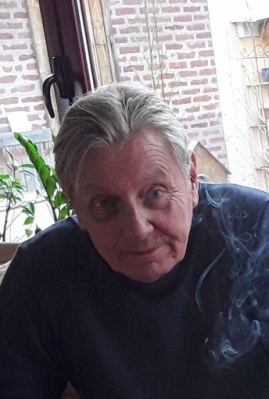 Nous avons la tristesse de vous annoncer le décès deMonsieur Michel WAILMACQsurvenu à Merlimont, le mardi 5 mars 2024 à l’âge de 74 ans.La cérémonie de recueillement aura lieu,le vendredi 8 mars 2024 à 15 heures 30,aux salons funéraires des Pompes Funèbres LELEU de Berck sur Mer.Selon les volontés du défunt, son corps sera ensuite conduit au crématorium«le Rivage» de Saint-Martin Boulogne.L’inhumation aura lieu au nouveau cimetière de Merlimont, le samedi 9 mars 2024 à 11 heures, dans le caveau de famille.De la part de:Madame Florence WAILMACQ-VANRYCKEGEM,			son épouse,Laurie,Thibaut et Emilie,									ses beaux-enfants,Joseph, Louis, Elisa,							ses petits-enfants,Christian et Francine DERNONCOURT-WAILMACQ,			sa sœur et son beau-frère,Ses nièces,Toute la famille,Sandra, Emilie,							ses infirmières.Dans l’attente des funérailles Monsieur WAILMACQ repose,aux salons funéraires des Pompes Funèbres LELEU,308, rue de l’Impératrice - 62600 - Berck-sur-Mer.Les salons sont ouverts de 9 heures à 19 heures.Vous pouvez imprimer ce faire-part et déposer vos condoléances sur notre site:www.pf-leleu.comQue des fleurs naturelles s’il vous plaît.Florence WAILMACQ - 27, rue Marc Vincent - 62155 - Merlimont.POMPES FUNEBRES SALONS FUNERAIRES MARBRERIE LELEU308, rue de l’impératrice – 62600 Berck-sur-Mer. 03 21 09 13 63.